PG 15 of Abacus 3Are you confident multiplying large numbers by a single digit?Use the short method and be careful with your times tables. Show your workings in your workbooks.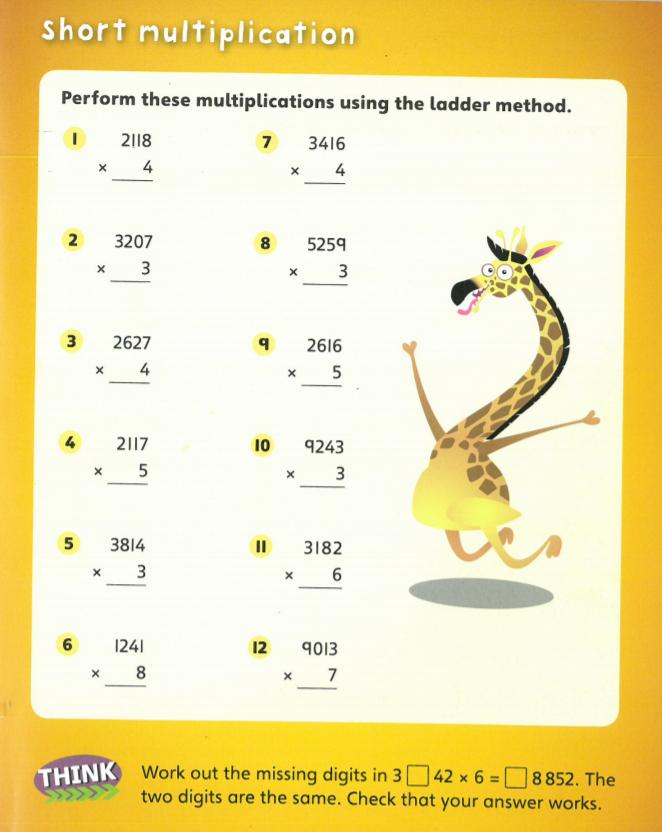 